Committee of the Whole Room 1340 Coleman A. Young Municipal Center (313) 224-3443 Detroit, MI 48226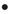 CHAIRPERSON - COUNCIL PRESIDENT                            TUESDAY, FEBRUARY 18, 2020BRENDA JONES	Ms. Millicent G. WinfreyAssistant City Council Committee Clerk_____ A.	7:00 - 8:30 P.M. – FEBRUARY EVENING COMMUNITY MEETING DISTRICT 4WAYNE COUNTY COMMUNITY COLLEGE DISTRICT (EASTERN CAMPUS)5901 CONNER STREET_____ B.	PUBLIC COMMENT